Муниципальное бюджетное дошкольное образовательное учреждение «Солгонский детский сад»Проект «Мой папа – мой защитник»1 младшая группаАвтор:                                                                        воспитатель - Лалетина Д. А.с. Солгон2022 г.АктуальностьПроблема нравственно-патриотического воспитания детей дошкольного возраста, является одной из первостепенных для современного общества. В настоящее время воспитание патриотизма, гражданственности – достаточно трудная задача, решение которой требует терпения и такта. Подчас в современных семьях подобные вопросы не считаются важными и заслуживающими должного внимания.Этот проект является отличной возможностью вызвать у детей чувство гордости своими отцами. Продолжительность: краткосрочныйУчастники: дети, воспитатели, родители воспитанников.Цель проекта: познакомить детей с традицией празднования Дня защитника Отечества через иллюстрации, песни, различные игры.Задачи:Задачи:-дать элементарные представления  о Российской армии, военных профессиях и  технике;-обогащать словарь детей  посредством чтения рассказов, стихотворений;-расширять игровой опыт детей знаниями о труде отцов, об их службе в армии;-развивать умение создавать простые изображения (рисование), фигуры из пластилина (лепка), доступным детям способом;-развивать мелкую моторику, физические качества: ловкость, быстроту, координацию движений;-воспитывать чувство любви к своей семье,  гордости, уважение к близкому человеку – папе (дедушке); смелость, волю в преодолении препятствий;-вызвать у детей желание подражать папам в их добрых делах;- дать первичные гендерные представления (у мальчиков стремления быть сильными, смелыми, стать защитниками своей Родины, а у девочек - уважение к мальчикам, как к будущим защитникам страны);-эмоционально сблизить детей и родителей в совместной творческой  деятельности;-формировать у родителей стремление оказывать посильную помощь ДОУ.Этапы проекта:I этап - Подготовительный.Определение цели и задач проекта;Составление плана основного этапа проектирования;Подборка: - методической, художественной литературы и иллюстрационного материала по тематике проекта;- дидактических, сюжетно – ролевых, подвижных, пальчиковых игр;- материала для продуктивной деятельности   II этап  – ОсновнойПроведение образовательной деятельности с детьми в соответствии с планом.3-й этап – Заключительный1.Оформление стенгазеты: «Мой папа – мой герой!» совместная деятельность детей, родителей, педагогов.2. Коллективная работа по рисованию «Праздничный салют».3. Оформление приемной к празднику «23 февраля».4. Поздравление пап (дедушек) с праздником - «Подарок для папы своими руками».Взаимодействие с родителями:1. Ознакомление родителей с целями и задачами проекта – объявление;2. Размещение консультации для родителей «Папа как пример для ребенка», «Детям о праздниках», «Как воспитать мужчину.3. Выполнение домашнего задания вместе с детьми – рисунки, рассказы по теме «Мой папа военный».Таким образом, комплекс действий, организованных педагогами по реализации проекта имеет положительный итог. У детей сформировалась система знаний о семье, семейных ценностях, о тех, кто охраняет и защищает нашу Родину, о способах проявления своих чувств к окружающим.Выводы:- Дети познакомились с традицией празднования Дня защитника Отечества;  получили элементарные знания об армии, военных профессиях и  технике;- Сформировано чувство гордости своими отцами, желание подражать папам в их добрых делах;- Расширились представления детей о труде взрослых – пап;- Обогатилась игровая деятельность новыми сюжетами «Летчики», «Моряки», «Танкисты», «Ремонтная мастерская», «Готовим для папы праздничный ужин» и т.д;- Совершенствованы физические качества;- Произошло эмоциональное сближение детей и родителей в совместной творческой  деятельности.ФотоотчетОформление стенгазеты: «Мой папа – мой герой!» совместная деятельность детей, родителей, педагогов.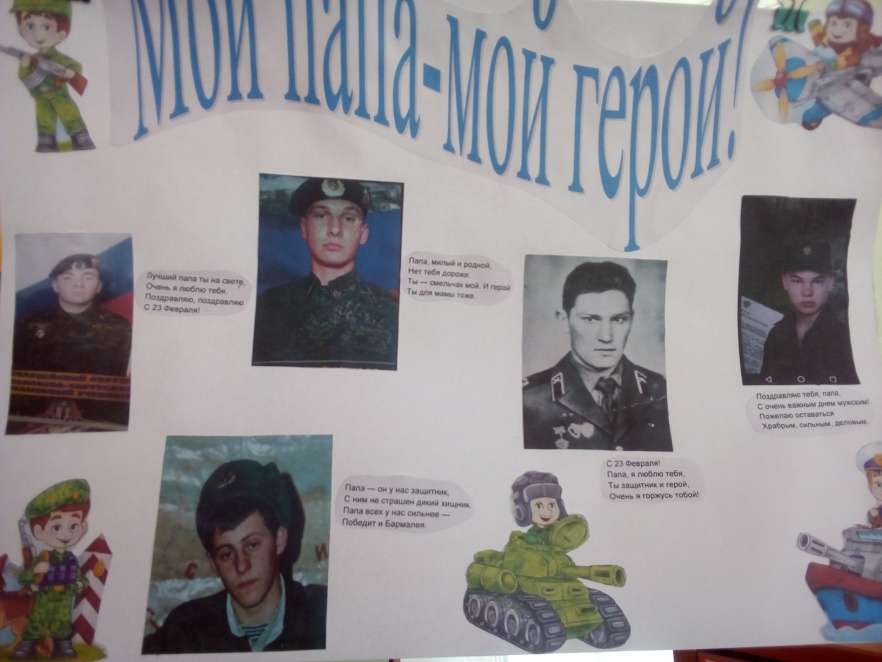 Коллективная работа по рисованию «Праздничный салют».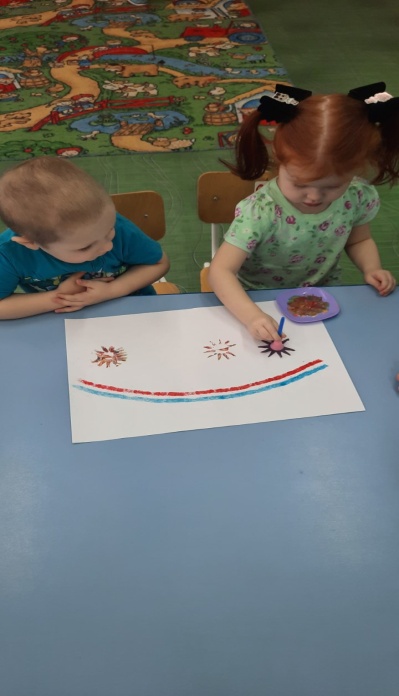 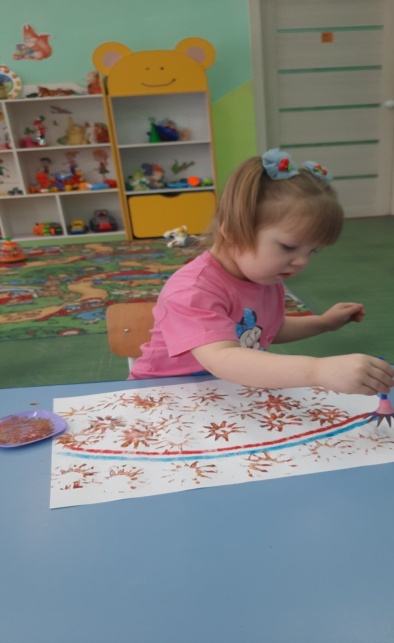 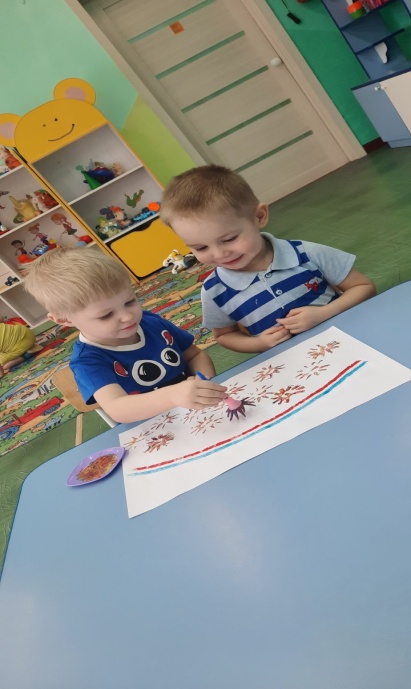 Оформление приемной к празднику «23 февраля».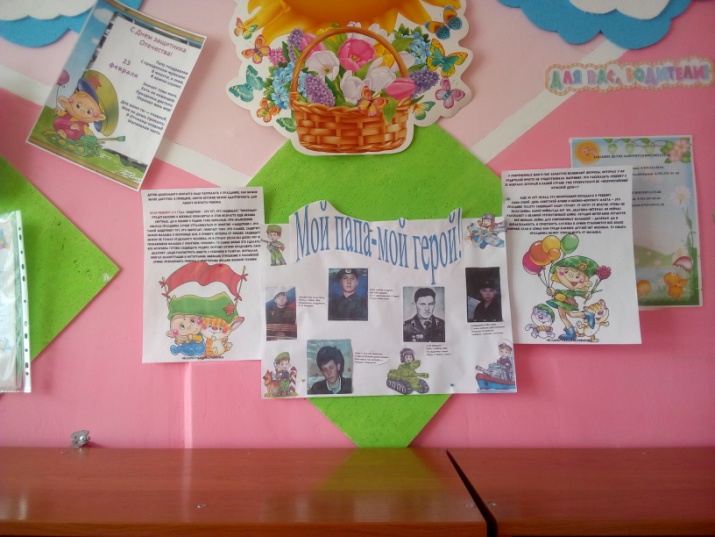 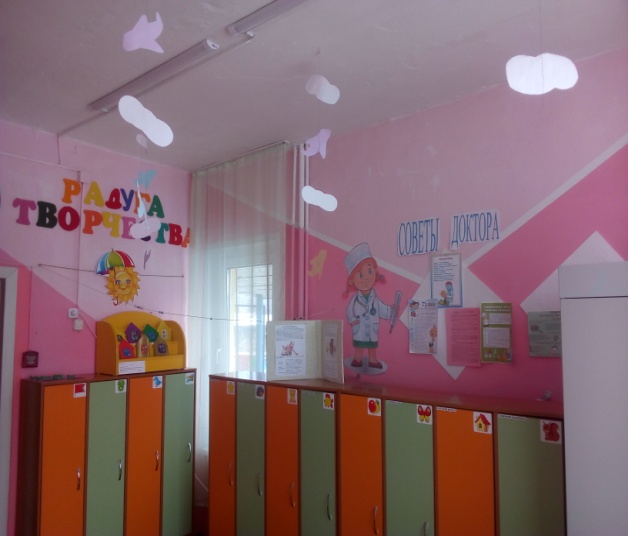 Поздравление пап (дедушек) с праздником – «Подарок для папы своими руками».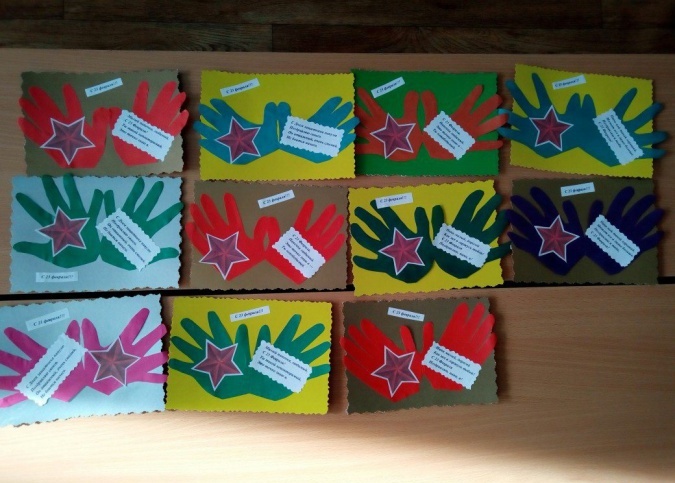 